                         КАРАР                                                               РЕШЕНИЕ         « 26 »  ноябрь 2015 й.                 № 4- 2               « 26 »  ноября  .Об определении способа расчета расстояния от организаций и (или) объектов до границ прилегающих территорий, на которых не допускается розничная продажа алкогольной продукции, на территории сельского поселения Саннинский  муниципального района Благовещенский район Республики Башкортостан
           В соответствии с Федеральным законом от 6 октября 2003 года № 131-ФЗ «Об общих принципах организации местного самоуправления в Российской Федерации», Федеральным законом от 22 ноября 1995 года № 171-ФЗ «О государственном регулировании производства и оборота этилового спирта, алкогольной и спиртосодержащей продукции и об ограничении потребления (распития) алкогольной продукции», Законом Республики Башкортостан  от 1 марта 2007 года № 414-з «О регулировании деятельности в области  производства и оборота  этилового спирта, алкогольной и спиртосодержащей продукции в Республике Башкортостан», Постановлением Правительства Российской Федерации от 27 декабря 2012 года № 1425 «Об определении органами государственной власти субъектов Российской Федерации мест массового скопления граждан и мест нахождения источников повышенной опасности, в которых не допускается розничная продажа алкогольной продукции, а также определении органами местного самоуправления границ прилегающих к некоторым организациям и объектам территорий, на которых не допускается розничная продажа алкогольной продукции», руководствуясь п.20 статьи 4 Устава муниципального района Благовещенский район Республики Башкортостан, Совет сельского поселения Саннинский  муниципального района Благовещенский район Республики Башкортостан  РЕШИЛ:
        1. Установить минимальное значение расстояния от организаций и (или) объектов до границ прилегающих территорий, на которых не допускается розничная продажа алкогольной продукции, на территории сельского  поселения Саннинский муниципального района Благовещенский район Республики Башкортостан:- от детских, образовательных учреждений – ;- медицинских организаций и  объектов спорта - ;        2. Установить, что территория, прилегающая к организациям и (или) объектам, указанным в пункте 1 настоящего решения, включает обособленную территорию (при наличии таковой), а также территорию, определяемую с учетом конкретных особенностей местности и застройки, примыкающую к границам обособленной территории либо непосредственно к зданию (строению, сооружению), в котором расположены организации и (или) объекты, указанные в пункте 1 настоящего решения (дополнительная территория). 
       3. Дополнительная территория определяется:    - при наличии обособленной территории – от входа для посетителей на обособленную территорию до входа для посетителей в стационарный торговый объект;    - при отсутствии обособленной территории – от входа для посетителей в здание (строение, сооружение), в котором расположены организации и (или) объекты, указанные в пункте 1 настоящего решения, до входа для посетителей в стационарный торговый объект.        4. Определить следующий способ расчета расстояния от организаций и (или) объектов до границ прилегающих территорий, на которых не допускается розничная продажа алкогольной продукции, на территории сельского поселения Саннинский  муниципального района Благовещенский район Республики Башкортостан:- по кратчайшему расстоянию по тротуарам, пешеходным дорожкам и пешеходным переходам, (при их отсутствии – по обочинам, велосипедным дорожкам, краям проезжих частей. При пересечении пешеходной зоны с проезжей частью расстояние измеряется по ближайшему пешеходному переходу. В случае если объект торговли находится внутри торгового центра (торгового комплекса), при определении протяженности прилегающей территории объектов, указанных в пункте 1, должно учитываться расстояние внутри торгового центра (торгового комплекса) до непосредственного входа в объект торговли;      - в случае если указанные организации и (или) объекты имеют более одного входа для посетителей либо располагаются в нескольких зданиях, то прилегающая территория определяется от каждого входа, за исключением входов, которые не используются для входа посетителей (пожарные, запасные); 
      - при размещении организаций и (или) объектов, указанных в пункте 1 настоящего решения, в одном здании (строении, сооружении) с торговым объектом (объектом общественного питания), - по кратчайшему маршруту движения от входа для посетителей в организацию и (или) объект до входа для посетителей в торговый объект (объект общественного питания), исходя из сложившейся системы пешеходных путей.       5. Утвердить перечень организаций и (или) объектов, на прилегающих территориях к которым не допускается розничная продажа алкогольной продукции (Приложение № 1).       6. Утвердить схемы границ прилегающих территорий, на которых не допускается  розничная продажа алкогольной продукции (Приложение № 2).      7. Решения Совета сельского поселения Саннинский  муниципального района Благовещенский район от 29.04.2013 № 22-6 «Об определении границ, прилегающих к некоторым организациям и объектам территорий, на которых не допускается  розничная продажа алкогольной продукции» признать утратившими силу.       8. Обнародовать  настоящее решение   на информационном стенде  по адресу: РБ, Благовещенский район, с. Саннинское, ул.Школьная, д.37/1 и    разместить на официальном сайте сельского поселения Саннинский сельсовет муниципального района Благовещенский район Республики Башкортостан.9. Контроль за выполнением настоящего решения возложить на постоянную комиссию по бюджету, налогам, вопросам собственности и социально – гуманитарным вопросам (Тюрин С.И.). Глава сельского поселение 	М.Н.ЗыряноваПриложение №1к решению Совета сельского поселения Саннинский сельсовет муниципального районаБлаговещенский район Республики Башкортостанот 26.11.2015 г. № 4-2ПЕРЕЧЕНЬорганизаций и (или) объектов детских, образовательных организаций, медицинских организаций, объектов спорта, оптовых и розничных рынков, вокзалов, мест массового скопления граждан, на которых не допускается розничная продажа алкогольной продукции и прилегающих к ним территории  в сельском пос5лении Саннинский сельсовет муниципального района Благовещенский район Республики БашкортостанБАШКОРТОСТАН РЕСПУБЛИКАhЫБЛАГОВЕЩЕН РАЙОНЫ МУНИЦИПАЛЬ РАЙОНЫНЫН   ҺЫННЫ АУЫЛ СОВЕТЫ АУЫЛЫ БИЛӘМӘhЕ СОВЕТЫРЕСПУБЛИКА  БАШКОРТОСТАНСОВЕТ СЕЛЬСКОГО ПОСЕЛЕНИЯ САННИНСКИЙ СЕЛЬСОВЕТМУНИЦИПАЛЬНОГО РАЙОНА БЛАГОВЕЩЕНСКИЙ РАЙОН№п/пНаименование организаций и (или) объектов детских, образовательных организаций, медицинских организаций, объектов спорта, оптовых и розничных рынков, вокзалов, мест массового скопления гражданЮридический адресАдрес место нахожденияМинимальное допустимое значение расстояния, метр1Саннинский фельшеро-акушерский пункт453444,Республика Башкортостан,Благовещенский район,с. Саннинское,ул.Школьная,д.37/1453444,Республика Башкортостан,Благовещенский район,с. Саннинское,ул.Школьная,д.37/1252Муниципальное общеобразовательное бюджетное учреждение основная общеобразовательная школа села Саннинское муниципального района Благовещенский район Республики Башкортостан 453444,Республика Башкортостан,Благовещенский район,с. Саннинское,ул.Школьная56453444,Республика Башкортостан,Благовещенский район,с. Саннинское,ул.Школьная,5625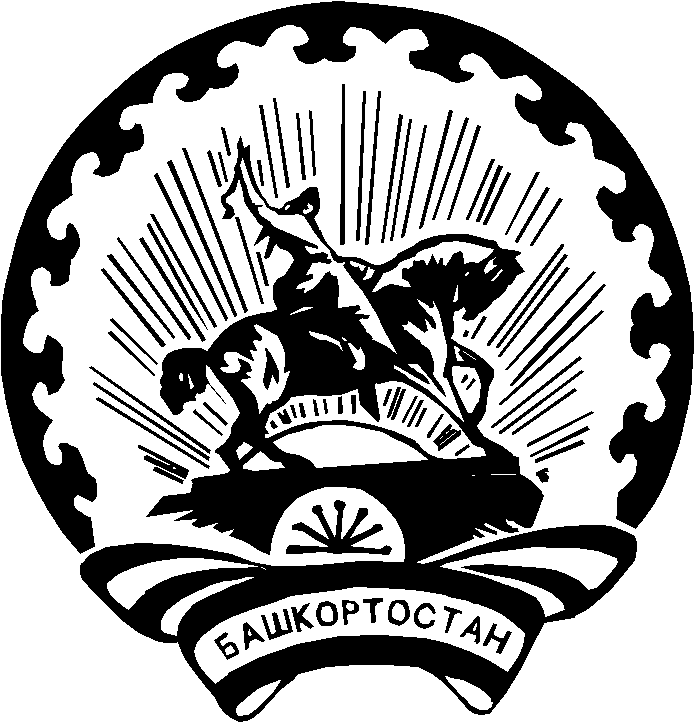 